申込日：     年     月     日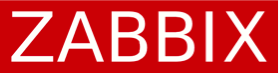     ZSシリーズ リプレイスキャンペーン申込申請書   本申請書は、Zabbix Enterprise Appliance ZS-5200 / ZS-5220 / ZS-5300を御購入されたお客様向けに、Zabbix Enterprise Applianceの最新モデル ZS-5400 / ZS-7400に買い換えていただく為のキャンペーンプログラムへの申込申請書です。本キャンペーンプログラムへの申込を希望される方は、このフォームに必要事項をご記入の上、購入元の販売店様へお送り下さい。もし購入元の販売店がご不明な場合は、弊社Zabbix Japanセールス担当宛[sales@zabbix.co.jp]にご送付下さい。申請者情報　リプレース対象の現所有製品*シリアル番号、またはサポート契約番号のいずれかは必須項目です。ご希望の製品(注意事項)※ *印は必須項目です。※本体と同時に別途サポート契約が必須(本体と同時にご発注)となります。※現在サポート契約があるユーザ様も、今回新たに本体購入した時点から1年(差額分[新規契約ー現契約期間])のサポートをご発注していただきます。（今回新たにアプライアンスを購入した分のサポート期間と現サポート契約期間との重複分は値引きさせていただきます。）※本キャンペーンは台数限定/期間限定となります為、お申込み頂いてもお受け出来ない場合がございますので、御了承下さい。※本キャンペーンは諸事情により、予告なく終了させていただく場合もあります。会社/団体名*部署名役職(任意)担当者*e-mail*住所*〒     〒     〒     TEL*FAX(任意)モデル名 (機種名)*シリアル番号*サポート契約の有無*サポート契約番号*（ZBXJS〜から始まる番号）あり　　なしZBXJS     あり　　なしZBXJS     モデル名 (機種名) ZS-5400　　　 ZS-7400購入予定時期本件に関してご不明な点がございましたら、以下のあて先までご連絡ください。Zabbix Japan LLC　営業部　　　E-mail：sales@zabbix.co.jp　　　TEL：03-4405-7338